Об определении местоположения земельного участка      В соответствии с Законом Чувашской Республики от 19.12.1997 г. № 28 «Об административно-территориальном устройстве Чувашской Республики»  ст. 17 Федерального закона « Об  общих принципах организации местного самоуправления в Российской Федерации» от 06.10.2003 г. № 131-ФЗ, а так же с определением местоположения адресного хозяйства в населенных пунктах  Яльчикского сельского поселения Яльчикского района Чувашской Республики п о с т а н о в л я е т:     1.Определить местоположение земельного  участка   с разрешенным видом использования для  ведения личного подсобного хозяйства,   площадью 1434  (одна тысяча четыреста тридцать четыре) кв. м, с кадастровым номером 21:25:180301:409 - Чувашская Республика,  Яльчикский  муниципальный район,   Яльчикское сельское поселение,   с. Яльчики, ул. Северная, дом 30.      2. Настоящее постановление вступает в силу после его официального опубликования.       Глава  Яльчикского       сельского поселения        Яльчикского района                                                 А.Г. СмирноваЧёваш РеспубликиЕлч.к район.Елч.к ял поселений.надминистраций.ЙЫШЁНУ  2019 =?  майён 27-м.ш.           № 70Елч.к ял.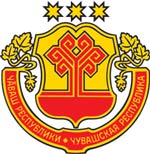 Чувашская  РеспубликаЯльчикский районАдминистрация Яльчикского сельского поселенияПОСТАНОВЛЕНИЕ27 мая 2019 года  № 70Яльчики 